Муниципальное казенное общеобразовательное учреждение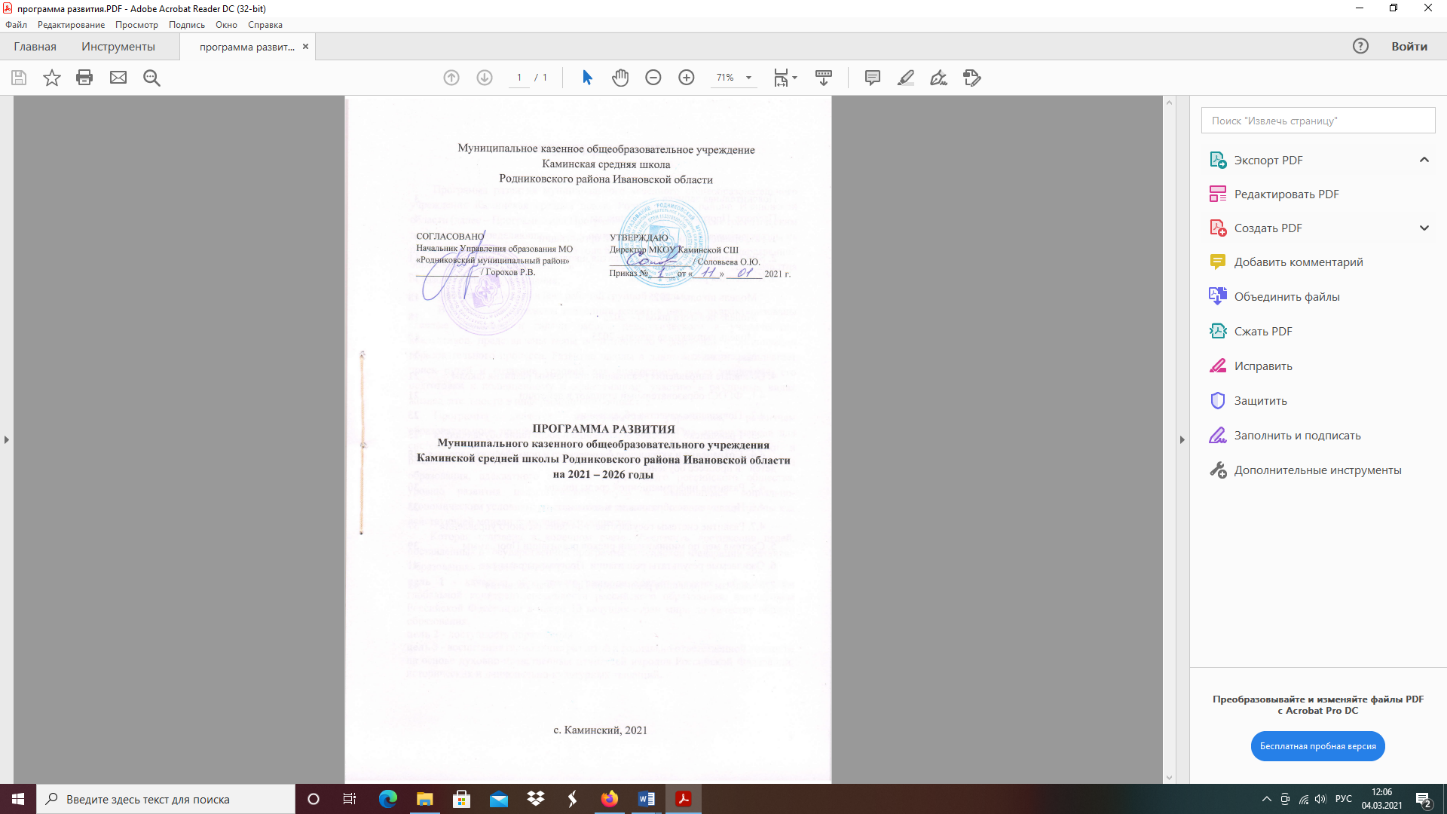 Каминская средняя школаРодниковского района Ивановской областиПРОГРАММА РАЗВИТИЯМуниципального казенного общеобразовательного учрежденияКаминской средней школы Родниковского района Ивановской областина 2021 – 2026 годыс. Каминский, 2021СодержаниеПОЯСНИТЕЛЬНАЯ ЗАПИСКАПрограмма развития муниципального казенного общеобразовательного учреждения Каминская средняя школа Родниковского района Ивановской области (далее – Программа или Программа развития) является стратегическим документом, определяющим пути и основные направления развития школы на период с января 2021 года до 2026 года в логике современной государственной образовательной политики и с учетом потенциала саморазвития образовательного учреждения.  Программа подготовлена рабочей группой школы.   В Программе отражены тенденции развития школы, охарактеризованы главные проблемы и задачи работы педагогического и ученического коллективов, представлены меры по изменению содержания и организации образовательного процесса. Развитие школы в данный период предполагает поиск путей и создание условий для личностного роста учащегося, его подготовки к полно​ценному и эффективному участию в различных видах жизнедеятельности в информационном обществе. Программа является инструментом управления, развитием образовательного процесса и учреждения в целом. Она предназначена для систематизации управления развитием школы, а также разработки и реализации комплекса мер, направленных на достижение школой качества образования, адекватного запросам современного российского общества, уровню развития педагогической науки и меняющимся социально-экономическим условиям; на становление демократического уклада школы как действующей модели гражданского общества.Которая призвана в конечном счете обеспечить достижение целей, поставленных в государственной программе Российской Федерации «Развитие Образования» на 2018 -2025 годы:цель 1 - качество образования, которое характеризуется: обеспечением глобальной конкурентоспособности российского образования, вхождением Российской Федерации в число 10 ведущих стран мира по качеству общего образования.цель 2 - доступность образованияцель 3 - воспитание гармонично развитой и социально ответственной личности на основе духовно-нравственных ценностей народов Российской Федерации, исторических и национально-культурных традиций,ПАСПОРТ ПРОГРАММЫ РАЗВИТИЯ ШКОЛЫИНФОРМАЦИЯ ОБ ОБРАЗОВАТЕЛЬНОЙ ОРГАНИЗАЦИИМуниципальное казенное общеобразовательное учреждение Каминская средняя школа основана 1 сентября 1935 года. 1 сентября 2020 года сдано в эксплуатацию новое здание Каминской школы. (На время строительства новой школы с 2017 по 2020 гг., организация размещалась в двух зданиях. 1-4 классы обучались в помещениях, предоставленных МДОУ «Буратино» в с. Каминский по ул. Кирова д 2. 5-9 классы обучались в здании МКОУ Острецовской ОШ, расположенной в с. Острецово по адресу ул. Школьная д.1. На строительство и оборудование было затрачено около 250 млн. рублей. Деньги были выделены из федерального, регионального и муниципального бюджетов.)Учредитель: администрация муниципального образования «Родниковский муниципальный район».Юридический адрес: 155240, Ивановская область, Родниковский район, с. Каминский, ул. Школьная, д. 1.Филиал: Начальная школа – детский сад «Колобок» расположен по адресу: 155231, д. Тайманиха, пер. Молодёжный, д 21Лицензия на осуществление образовательной деятельности:Серия 37Л 01 № 0001654, регистрационный № 2102 от 08.10.2018 годаСрок действия - бессрочно.Свидетельство о государственной аккредитации:Серия 37А01 № 0000781, регистрационный № 888 от 02.10.2018 г.Действительна до 14.04.2026 г.На начало 2020-2021 уч. года в МКОУ Каминской СШ открыто 9 классов (165 учеников). В филиале МКОУ Каминской СШ – н/ш-д/с «Колобок» на начало учебного года обучается 18 учеников (2 класса комплекта).Самая большая наполняемость в 6 классе – 23 ученика, самая маленькая в 3 классе – 10 учеников. Средняя наполняемость классов:МКОУ Каминская СШ – 18,3 ученикаН/ш-д/с «Колобок» - 4,5 ученикаПо уровням образования: МКОУ Каминская СШ – 65 учеников – начальное общее образование, 100 – основное общее образование, 0 – среднее общее образование.Н/ш-д/с «Колобок» – 18 учеников – начальное общее образование.Материально-техническое обеспечение школы:Площадь здания школы 5800 кв.м. Территория школы 23265 кв.м.Проектная мощность школы 150 обучающихся.Современное оборудование для обучения, воспитания и безопасности детей (в том числе, для детей с ОВЗ):Пандусы, лифт, таблички Брайля.Просторные коридоры, кабинеты для логопеда и психолога.Система электронного доступа, пожарная автоматика, система дымоудаления, видеонаблюдение, система автоматической вентиляции, автономная система электроснабжения.Современные спортивный и тренажёрный залы, стадион, автодром, игровые площадки, медицинский блок.Полоса препятствий, тир.Актовый зал с музыкальным оборудованием, сценой и костюмерными.кабинет хореографии, кабинеты технологии, ИЗО, музыки, кабинет внеурочной деятельности с зоной коворкинга.З мобильных компьютерных класса.Графические планшеты (14 шт.)Планшеты (15 шт.)Документ – камеры.Веб – камеры.Моноблоки, интерактивные доски, принтеры, звуковые системы в каждом кабинете.Доски TEACH TOUCH (2 шт.)Наборы по робототехнике для младших школьников.Наборы по конструированию.3D- принтер, плоттер.Библиотека с читальным залом.Кабинеты физики и химии имеют лекционное, лабораторное помещения и лаборантские.Цифровые лаборатории для кабинетов химии и физики PASCO.Автономное водоснабжение(2 артезианских скважины)Столовая оборудована посудомоечными машинами, картофелечисткой, хлеборезкой, ломтерезкой, протирочной машиной, тестомешалкой, мармитом и рассчитана на 50 мест.Организация учебного процесса:Продолжительность урока - 45 минут, в 1 классе – в 1 четверти щадящий режим, использование «ступенчатого» режима обучения в первом полугодии (в сентябре, октябре - по 3 урока в день по 35 минут каждый, в ноябре-декабре – по 4 урока по 35 минут каждый; январь – май – по 4 урока по 45 минут каждый). Маленькие перемены - по 10 минут, две большие, - по 20 минут. Горячее питание осуществляется в три большие перемены, после 2-го, 3-го и 4-го уроков по 20 минут.Режим работы – пятидневная учебная неделя.С 2011 года обучение на уровне начального общего образования ведется по федеральным государственным образовательным стандартам. С 2015 года началось поэтапное введение ФГОС основного общего образования.В школе работает высококвалифицированный педагогический коллектив:22 педагога имеют высшее педагогическое образование, 1 педагог имеет среднее специальное.5 педагогов имеют высшую квалификационную категорию, 10 – первую.18 учителей имеют стаж педагогической работы более 20 лет, 4 – от 10 до 20 лет.В целях координации действий педагогического состава школы и планирования методической работы в школе действует 3 методических объединения; 100% педагогических работников прошли курсовую подготовку за последние три года.Образовательное учреждение обеспечивает открытость и доступность информации о школе, информирование общественности, родителей не только через информационные стенды, но и через сайт школы.SWOT-АНАЛИЗ ПОТЕНЦИАЛА РАЗВИТИЯ ШКОЛЫДля выявления потенциала развития образовательной системы школы был проведен SWOT-анализ, который позволил выявить ее сильные и слабые стороны (внутренние факторы), перспективные возможности и риски ее развития (внешние факторы).SWOT-анализ позволяет выделить приоритетную стратегию развития образовательной системы школы до 2025 года – организованный переход, эффективное внедрение и качественная оценка результатов освоения федеральных государственных образовательных стандартов второго поколения на основе гармоничного развития образовательной среды и участников образовательного процесса.SWOT-анализ проводился в форме открытого индивидуального интервью с членами администрации школы, а также руководителями предметных МО.Проведенный SWOT-анализ позволяет оценить, что внешние возможности и риски не являются определяющими в развитии образовательной системы школы. Стратегия развития ориентирована на внутренний потенциал развития школы и инновационные технологии управления и обучения.КОНЦЕПЦИЯ РАЗВИТИЯ ШКОЛЫОсновная стратегическая цель Программы развития МКОУ Каминской СШ: совершенствование образовательного пространства в соответствии с требованиями законодательства и с учетом потребностей социума.Для достижения указанной цели должны быть следующие стратегические задачи:Эффективное использование кадровых, материально-технических ресурсов образования для обеспечения высокого его качества, максимального удовлетворения образовательных потребностей обучающихся, запросов семьи и общества. Обеспечение доступности и качества образования.Обеспечение поэтапного внедрения профессионального стандарта педагога в школе.Привлечение молодых специалистов.Совершенствование методов и технологий организации  образовательного процесса для успешной социализации обучающихся, формирования различных компетенций.Создание условий для самоопределения, выявления и реализации индивидуальных возможностей каждого ребенка, поиск и поддержка одаренных и талантливых детей.Совершенствование системы здоровьесбережения учащихся.Обеспечение обучающимся с особыми образовательными потребностями равной доступности к образовательным ресурсам.  Создание  условий для инклюзивного образования и безбарьерной среды.Совершенствование работы системы психолого-медико-педагогического сопровождения образовательного процесса.Формирование условий для удовлетворения граждан в качественном образовании; открытость образовательного пространства через участие общественности в управлении школой и развитие информационной среды школы.Формирование и совершенствование педагогических компетенций, развитие кадрового потенциала школы.Совершенствование материально-технической базы школы для обеспечения высокого качества непрерывного образовательного процесса, оптимизации взаимодействия всех его участников.  МОДЕЛЬ ШКОЛЫ – 2025Настоящая программа развития предполагает, что в результате ее реализации, образовательная система школы будет обладать следующими чертами: 1) школа предоставляет учащимся качественное образование, соответствующее требованиям федеральных государственных стандартов второго поколения, что подтверждается через независимые формы аттестации; 2) выпускники школы конкурентоспособны в системе высшего и среднего профессионального образования; 3) в школе существует/действует воспитательная система культурно-нравственной ориентации, адекватная потребностям времени; 4) деятельность школы не наносит ущерба здоровью учащихся, в ней они чувствуют себя безопасно и защищены от негативных влияний внешней среды; 5) в школе работает высокопрофессиональный творческий педагогический коллектив; 6) педагоги школы применяют в своей практике современные технологии обучения; 7) школа имеет эффективную систему управления, обеспечивающую не только ее успешное функционирование, но и развитие, используются механизмы государственно-общественного управления школой; 8) школа имеет современную материально-техническую базу и пространственно-предметную среду, обладает необходимым количеством ресурсов для реализации ее планов; 9) школа имеет широкие партнерские связи с системой дополнительного образования;10) школа востребована потребителями и они удовлетворены ее услугами, что обеспечивает ее лидерство на рынке образовательных услуг. МОДЕЛЬ ПЕДАГОГА ШКОЛЫ – 2025Учитывая все вышеизложенное в предыдущих разделах, наиболее целесообразным представляется следующая модель компетентного педагога: 1) наличие высокого уровня общей, коммуникативной культуры, теоретических представлений и опыта организации сложной коммуникации, осуществляемой в режиме диалога; 2) способность к освоению достижений теории и практики предметной области: к анализу и синтезу предметных знаний с точки зрения актуальности, достаточности, научности; 3) стремление к формированию и развитию личных креативных качеств, дающих возможность генерации уникальных педагогических идей и получения инновационных педагогических результатов; 4) наличие рефлексивной культуры, сформированность потребности в саморефлексии и в совместной рефлексии с другими субъектами педагогического процесса; 5) наличие методологической культуры, умений и навыков концептуального мышления, моделирования педагогического процесса и прогнозирования результатов собственной деятельности; 6) готовность к совместному со всеми иными субъектами педагогического процесса освоению социального опыта; 7) освоение культуры получения, отбора, хранения, воспроизведения, отработки и интерпретации информации в условиях лавинообразного нарастания информационных потоков; 8) принятие понятия профессиональной конкуренции как одной из движущих идей развития личности педагога; 9) наличие культуры педагогического менеджмента в широком смысле, то есть стремление к самоопределению в ситуации ценностного выбора и к принятию ответственности за конечный результат педагогического процесса, что определяет профессиональную успешность в условиях конкуренции; 10) сформированность теоретических представлений о системно-педагогическом мышлении, наличие опыта системного исследования педагогической деятельности в целом и собственной педагогической деятельности; 11) осознание метода педагогической деятельности как одной из высших профессиональных ценностей педагога. МОДЕЛЬ ВЫПУСКНИКА - 2025 годаПерспективная модель выпускника школы строится на основе Национального образовательного идеала - высоконравственный, творческий, компетентный гражданин России, принимающий судьбу Отечества как свою личную, осознающий ответственность за настоящее и будущее своей страны, укорененный в духовных и культурных традициях российского народа и ориентирована на его готовность к самореализации в современном мире. В понятии готовность отражается единство потребностей и способностей выпускника. Соответственно, результатом деятельности школы станут, с одной стороны, сформированные личностные качества выпускника, а, с другой стороны, компетенции выпускника, значимые в социальном окружении и компетентности.Выпускник должен обладать следующими чертами: 1) стремление к позитивной самореализации себя в современном мире;прочные знания по основным школьным предметам обучения; способность самостоятельно добывать знания, способность эффективно работать и зарабатывать, способность полноценно жить и способность нравственно жить в обществе;владение основами мировой культуры; воспринимать себя как носителя общечеловеческих ценностей, быть способным к творчеству в пространстве культуры, к диалогу в деятельности и мышлении, а так же проектировать и реализовать свои жизненные смыслы на основе общечеловеческих ценностей;готовность в любой момент защищать свою Родину, обладать твердыми моральными и нравственными принципами, знать Конституцию Российской Федерации, общественно-политические достижения государства, чтить государственную символику и национальные святыни народов, его населяющих, принимать активное участие в государственных праздниках; вести здоровый образ жизни гражданин России может принести своей стране практическую пользу; 7) умение жить в условиях рынка и информационных технологий, знания компьютерной техники и иностранных языков, готовности к жизни в современном мире, ориентация в его проблемах, ценностях, нравственных нормах, ориентация в возможностях этой жизни для развития своих духовных запросов, ориентация в научном понимании мира; 8) уважительное относиться к национальным культурам народов Российской Федерации, владение родным языком и культурой;9) наличие коммуникативной культуры, владение навыками делового общения, выстраивание межличностных отношений, способствующих самореализации, достижению успеха в общественной и личной жизни; 10) готовность выпускника основной школы к достижению высокого уровня образованности на основе осознанного выбора программ общего и профессионального образования; 11) способность к выбору профессии, ориентации в политической жизни общества, выбору социально ценных форм досуговой деятельности, к самостоятельному решению семейно-бытовых проблем, защите своих прав и осознанию своих обязанностей на основе традиций национальной духовной культуры.МИССИЯ ШКОЛЫСоциально-педагогическая миссия школы состоит в создании образовательной среды, способной удовлетворить потребность субъектов образовательного процесса в доступном качественном образовании, соответствующем современным требованиям и способствующем развитию потенциала субъектов образовательного процесса.4. ОСНОВНЫЕ НАПРАВЛЕНИЯ РЕАЛИЗАЦИИПРОГРАММЫ РАЗВИТИЯЦели, задачи, идеи и принципы развития МБОУ Каминской СШ, а также ее особенности, достижения и проблемы определяют основные направления совершенствования организации педагогического процесса.4.1. ФГОС: образовательный стандарт в действииС 1 сентября 2011 года образовательное учреждение осуществило переход на новый федеральный государственный образовательный стандарт (ФГОС) начального общего образования второго поколения. Это позволило изменить основные требования к содержанию образовательного процесса, а также к условиям его реализации, не забывая при этом, что школа не только должна давать знания, но и серьезное внимание уделять воспитательному процессу.В каждой параллели  классов начальной школы выделено до 10 часов в неделю на внеурочные занятия во второй или первой  половине дня (в зависимости от смены обучения), во время которых реализуются дополнительные образовательные программы, программы социализации учащихся, воспитательные программы. Занятия проводятся в форме кружков,  экскурсий,  секций,  презентаций проектов, бесед.С 2015 года началось введение ФГОС основного общего образования.Администрация  образовательного учреждения и все педагоги начального общего и основного общего образования поэтапно прошли курсы повышения квалификации по ФГОС.Внесены изменения в основную образовательную программу, положение о текущем контроле успеваемости и промежуточной аттестации обучающихся  в связи с введением ФГОС второго поколения, продолжается поэтапное внедрение стандартов второго поколения в школе.Цель:  Обеспечение условий для внедрения и реализации Федерального государственного образовательного стандарта.Задачи:Создать  комплекс организационно-методических и психолого-педагогических условий, обеспечивающий успешный поэтапный  переход ОО на освоение ФГОС  общего образования второго поколения. Обеспечить  единство  и преемственность между уровнями общего образования  при переходе к непрерывной системе образования в условиях внедрения ФГОС.Обеспечить реализацию новых федеральных государственных образовательных стандартов для детей с ограниченными возможностями здоровья.4.2. Повышение качества образованияВ Национальной доктрине образования в Российской Федерации до 2025 года обозначено, что качество образования — это ориентация образования не только на усвоение обучающимися знаний, но и развитие познавательных и созидательных способностей; а также личной ответственности и опыта самостоятельной деятельности.Цель: повышение качества образования через  совершенствование учебного процесса, обновление его содержания, использования инновационных технологий обучения и воспитанияЗадачи:Обеспечить  условия для внедрения инновационных педагогических  технологий  в образовательный процесс  в интересах обеспечения доступного качественного образованияПовысить качество результатов ВПР, ОГЭ-9, ЕГЭ-11Обеспечить  дифференциацию и индивидуализацию обучения учащихсяРазнообразить формы внеурочной деятельности Гражданско-правовое образование и воспитание обучающихсяЖизнь общества сегодня ставит серьезнейшие задачи в области воспитания и обучения нового поколения. Государству нужны здоровые, мужественные, смелые, инициативные, дисциплинированные, грамотные люди, которые были бы готовы учиться, работать на его благо и, в случае необходимости, встать на его защиту.Традиционная цель гражданского воспитания в образовательном учреждении – формирование правовых знаний, правил поведения в обществе, так как каждый ребёнок находится в социуме. В концепции модернизации российского образования сформулированы важнейшие задачи воспитания несовершеннолетних: формирования у школьников  гражданской ответственности правового самосознания, духовности и культуры, инициативности и самостоятельности, толерантности, способности к социализации в обществе и к активной адаптации на рынке труда.В школе на протяжении всех лет работы уделялось большое внимание данному направлению. Образовательный процесс организуется через урочную и внеурочную деятельность, сотрудничество  с учреждениями социума, правоохранительными органами и силовыми ведомствами, участие в конкурсах различного уровня, проведение митингов, тематических недель и Вахты памяти и другие мероприятия  согласно Программе воспитательной работы школы.В системе проводится работа по формированию сознательной дисциплины учащихся, выполнению правил внутреннего распорядка, заложенных в Уставе школы.По данному направлению обучающимися могут быть достигнуты определённые результаты по трем уровням: когнитивный, ценностно-смысловой, деятельностный.Работа по данному направлению будет осуществляться поэтапно:Аналитический этап (2021 -2022 гг.).1) создание рабочей группы педагогов, участвующих в реализации Программы работы по гражданско-правовому воспитанию и обучению учащихся;2) проведение мониторинга среди учащихся, учителей, родителей по проблеме прав ребенка, ответственности несовершеннолетних, изучении их запросов; 3) выработка рекомендаций по реализации межпредметной системы по гражданско-правовому образованию и воспитанию.Этап реализации модели гражданско-правового воспитания и образования в школе (2021-2023 гг.).1. Отработка модели системы гражданско-правового образования и воспитания в школе;2. Проведение промежуточной диагностики уровня правовой культуры учащихся;Рефлексивно-оценочный этап (2025 - 2026 гг).1. Анализ итогов работы по данному направлению2. Корректировка модели гражданско-правового образования и воспитания в школе3. Обобщение и распространение  опыта по инновационной деятельностиСохранение и укрепление физического и психического здоровья детей в процессе обученияСохранение и укрепление здоровья школьников – один из главных вопросов  развития современной школы.  Дети проводят в школе значительную часть дня, и сохранение, укрепление их физического, психического здоровья - дело не только семьи, но и педагогов. Здоровье человека - важный показатель его личного успеха. Деятельность школы по данному направлению включает в себя ряд ключевых моментов:- внедрение комплекса мер по организации здоровьесберегающей среды для детей в ОО, позволяющей обеспечивать их гармоничное развитие и повышать качество воспитательно-образовательной работы;- совершенствование организации питания детей в ОО;- организация совместных мероприятий здоровьесберегающей и  здоровье формирующей направленности;- разработка и внедрение программы оказания всесторонней помощи семье в укреплении здоровья детей и приобщению их к здоровому образу жизни.Цель: Формирование у школьников всех возрастов понимания значимости здоровья для собственного самоутверждения.Задачи:1. Формирование у школьников понимания необходимости разумного сочетания интеллектуальной и физической деятельности для достижения гармонии в своём развитии.2. Создание благоприятных условий жизнедеятельности школы для саморазвития, самосовершенствования личности и повышение уровня здоровья учащихся.3. Привитие учащимся традиций бережного отношения человека к собственному здоровью.4. Вовлечение учащихся в активную внеклассную деятельность по пропаганде здорового образа жизни в семье и среди сверстников.В рамках ВШК проводится мониторинг по следующим направлениям:- физическое здоровье учащихся (соблюдение ЗОЖ, данные медицинских осмотров, двигательная активность);- психическое здоровье учащихся (оценка уровня тревожности, развитие познавательных процессов, самооценка);- социальная адаптация учащихся (оценка уровня комфортности).При оценке физического здоровья учащихся  учитываются следующие показатели: состояние здоровья по медицинским показателям (рост, вес, зрение, слух), физический энергопотенциал, количество пропусков уроков по болезни, степень готовности к здоровому образу жизни.Мониторинг уровня здоровья педагогов: данные ежегодных медицинских осмотров, анкетирование, психологические тесты.Ожидаемые результаты:1. Тенденция к снижению роста заболеваемости учащихся;2. Рост личностных и спортивных достижений.3.Повышение уровня валеологической грамотности учащихся и родителей;4. Рост комфортности субъектов образовательного процесса.Развитие информационной среды школыОдним из направлений модернизации школы является создание условий для повышения информационно – коммуникативной грамотности, как педагогов, так и учащихся. В рамках данного направления в школе реализуются образовательные программы по информатике и ИКТ для учащихся, организованы элективные занятия и внеурочная деятельность по данному направлению. Активно используются информационно-коммуникационные технологии в обучении.Программа развития предусматривает расширение сфер использования ИКТ в школе.Цели:1. Разработка и внедрение механизмов информационного обеспечения процессов функционирования и развития школы.2. Повышение информационной культуры педагогов и учащихся школы.Задачи:1. Создание условий, обеспечивающих целенаправленную подготовку педагогов и учащихся в области получения, переработки и использования информации.2. Использование информационных систем для повышения эффективности управленческих решений.3. Широкое внедрение современных информационных технологий в учебно-воспитательный процесс школы.4. Обновление программного и технического обеспечения компьютерных классов школы.5. Разработка системы информирования населения о школе, ее достижениях и преимуществах.Ожидаемые результаты:1. Создание эффективной системы информационного обеспечения образовательной программы школы.2. Подготовка учащихся и педагогов к жизни и деятельности в условиях информационного общества.3. Повышение уровня научно-методического обеспечения профессиональной деятельности педагогов.4. Расширение информированности участников образовательного процесса с целью наиболее полной реализации прав граждан на образование.5. Активное использование  медиа – ресурсов на каждом предмете и во внеурочной деятельности.Инклюзивное образование в школеИзменение представления государства и общества о правах и возможностях ребенка-инвалида привело к постановке практической задачи максимального охвата образованием всех детей с ограниченными возможностями здоровья (ОВЗ). Признание права любого ребенка на получение образования, отвечающего его потребностям и полноценно использующего возможности развития, обусловило важнейшие инициативы и ориентиры новой образовательной политики школы. Признание государством  ценности социальной и образовательной интеграции детей с ОВЗ обусловливает необходимость создания для них  адекватного образовательного процесса именно  в общеобразовательном учреждении, которому отводится центральное место в обеспечении так называемого «инклюзивного» (включенного) образования.Инклюзивное образование  – это специально организованный образовательный процесс, обеспечивающий ребенку с ОВЗ обучение в среде сверстников в общеобразовательном учреждении по стандартным программам с учетом его особых образовательных потребностей.  Главное в инклюзивном образовании ребенка с ограниченными возможностями здоровья – получение образовательного и социального опыта вместе со сверстниками.Основной критерий эффективности инклюзивного образования  – успешность социализации, введение в культуру, развитие социального опыта ребенка с ОВЗ наряду с освоением им академических знаний, тем более, что реабилитация детей с ограниченными возможностями здоровья средствами образования является важнейшей составной частью программы их комплексной реабилитации, направленной на максимальную реализацию личностного потенциала детей и их полноценное вхождение в общество.Цель работы по данному направлению в школе: создание условий для инклюзивного образования детей с разными возможностями в условиях общеобразовательного учреждения.Задачи:Создание безбарьерной среды для обучения детей, имеющих особые образовательные потребности.Создание единой образовательной среды для детей с разными стартовыми возможностями.Разработка нормативно-правовой базы по проблеме.Организация системы психолого-педагогического сопровождения развития детей в инклюзивных классах посредством взаимодействия диагностическо-консультивного, социально-трудового направлений деятельности.Разработка модели взаимодействия с родителями и социумом, успешной социализации детей в социуме.Обеспечение повышения профессиональной компетентности педагогов  по проблеме инклюзивного образования.Подзадачи:В работе с семьей:Способствовать формированию у родителей воспитательной компетентности через расширение круга их педагогических и дефектологических знаний и представлений;Вовлечь родителей в образовательный процесс в качестве активных его участников, посредством их обучения приемам взаимодействия с детьми, организации совместной практической деятельности.Содействовать изменению родительской позиции и вооружение родителей позитивными способами коммуникации.Создать условия для объединения родителей в сообщество, расширения социального пространства семей, воспитывающих детей с проблемами в развитии.В работе с педагогами:Создать условия для повышения квалификации педагогов по проблеме инклюзивного образования.Способствовать повышению мотивации педагогической деятельности.Стимулировать педагогов на самообразование и инновационную деятельность по проблеме.Ожидаемые результаты:Разработка модели инклюзивного образования и эффективное её функционирование в образовательном учреждении.Индикаторы результативности:Результаты опросов, тестирования, анкетирования родителей и педагогов (аналитические материалы)Результаты диагностики:- развития детей,- уровня детско-родительских отношений,- личностного развития учащихся и педагогов (диаграммы, графики, сводные таблицы, результаты продуктивной деятельности).Востребованность родителями психолого-педагогических мероприятий (журналы посещаемости, книги отзывов).Повышение рейтинга учреждения.Для построения и успешного функционирования модели инклюзивного образования необходим системный подход, программная форма организации, создание мультидисциплинарной команды сопровождения всех субъектов образовательной деятельности.Эффективность работы будет оцениваться по следующим критериям: реализация индивидуального подхода к детям; обеспечение условий для самостоятельной активности ребенка; активное включение в образовательный процесс всех его участников; междисциплинарный подход; вариативность образовательного и воспитательного процесса; взаимодействие с семьей; динамическое развитие образовательного учреждения.Формами оценки эффективности может быть как административный контроль, так и самоконтроль, самооценка и самоанализ деятельности каждым участником педагогического процесса.Критерии эффективности инклюзивного образовательного процесса в соответствии с принципами инклюзииРеализация проекта по внедрению инклюзивной модели образования позволит организовать процесс обучения лиц с ОВЗ по замкнутой схеме планирование - учебный процесс - контроль - анализ - коррекция. Это позволит оперативно корректировать действий непосредственно на стадиях учебного процесса, а не по конечным результатам.Развитие системы государственно-общественного управления Роль государственно-общественного управления в образовании с каждым днем становится все значимее. Каждый коллектив образовательной организации  реализует свою модель ГОУ.В Федеральном законе № 273-ФЗ от 29.12.2012 г. «Об образовании в Российской Федерации» одним из принципов государственной политики в области образования определен демократический, государственно-общественный характер управления образованием. Действительно, закон предусматривает право участия в управлении образовательным учреждением обучающихся, их родителей и работников образовательного учреждения.Цель: развитие образования как открытой государственно-общественной системы на основе распределения ответственности между субъектами образовательной политики и повышения роли всех участников образовательного процесса. Основные задачи:Разработка и реализация модели государственно-общественного управления в образовании.Повышение эффективности управления школой с разграничением полномочий между учредителем и образовательным учреждением, между директором и Управляющим советом для обеспечения реализации принципа государственно-общественного управления.Формирование консолидированного заказа на оказание образовательных услуг.Активное привлечение педагогов, обучающихся и родителей к участию в управлении образовательным учреждением.Развитая система государственно-общественного управления является необходимым условием повышения доступности и качества образования.Критерии оценки работы школы по данному направлению: Система общественного наблюдения (контроля) за проведением  процедуры итоговой  аттестации учащихся, в том числе в форме и по технологии единого государственного экзамена, контрольных и тестовых работ для учащихся школы, аттестации администрации школы, за деятельностью аттестационных, конфликтных и иных комиссий.Участие  Совета школы в оценке качества образования. Функционирование системы государственно-общественного управления в части  распределения стимулирующей части фонда оплаты труда работников школы; Публичная отчетность школы в форме докладов, процедурах его утверждения, презентации и оценки. Ожидаемые результаты: Создание оптимальной организационно-управленческой структуры школы; Включение в единое информационно-образовательное пространство всех участников образовательного процесса: администрации, учителей, обучающихся, родителей, общественности. Создание положительного имиджа школы среди общественности. Возможность школе динамично и гибко реагировать на изменение образовательных запросов местного сообщества, акцентируя внимание на основные приоритеты в системе образования на период до 2022 года.5. СИСТЕМА МЕР ПО МИНИМИЗАЦИИ РИСКОВ РЕАЛИЗАЦИИ ПРОГРАММЫВ ходе деятельности по реализации Программы развития допустимы риски и неопределенности.6. ОЖИДАЕМЫЕ РЕЗУЛЬТАТЫ РЕАЛИЗАЦИИ ПРОГРАММЫ РАЗВИТИЯ1. Инфраструктура и организация образовательного процесса школы соответствует требованиям федерального законодательства, СанПиНов и других нормативно-правовых актов, регламентирующих организацию образовательного процесса. 2. Оснащение кабинетов в соответствии с требованиями ФГОС общего образования. 3. Доступность не менее 95 % учебных кабинетов к локальной сети школы и к Интернет-ресурсам. 4. 100% педагогов и руководителей школы пройдут повышение квалификации и (или) профессиональную переподготовку по современному содержанию образования (в том числе ФГОС соответствующих ступеней образования) и инновационным  технологиям. 5. Не менее 35% педагогов работают по инновационным образовательным технологиям.6. Не менее 50% педагогов имеют опыт предъявления собственного опыта на профессиональных мероприятиях (на семинарах, научно-практических конференциях, профессиональных конкурсах, в методических, психолого-педагогических изданиях, в том числе электронных и т.д.).7. 100% обеспеченность специалистами и педагогами для организации службы сопровождения детей с ОВЗ.8. Реализация федерального государственного образовательного стандарта  второго поколения на всех ступенях обучения, реализация ФГОС с ОВЗ.9. 100% выпускников успешно осваивают общеобразовательные программы и проходят государственную итоговую аттестацию. 10. 100% учащихся охвачены доступной удовлетворяющей потребностям внеурочной деятельностью.11. 100% учащихся обеспечены необходимыми условиями для занятий физкультурой и спортом.12. Успешная реализация инклюзивного образования в школе.13. Большинство учащихся школы включены в исследовательскую и проектную деятельность.14. В школе реализуется подпрограмма поддержки талантливых детей (по различным направлениям интеллектуального, творческого, физического развития).15. Не менее 50% родителей (законных представителей) включено в различные формы активного взаимодействия со школой (через участие в решении текущих проблем, участие в общешкольных мероприятиях и т.д.).7. МЕХАНИЗМ УПРАВЛЕНИЯ РЕАЛИЗАЦИЕЙ ПРОГРАММЫ РАЗВИТИЯ1. По каждому из направлений будут созданы проблемные творческие группы, ответственные за его реализацию.2. Функция общей координации реализации программы выполняет – Педагогический совет школы.3. Мероприятия по реализации целевых программ являются основой годового плана работы школы.4. Вопросы оценки хода выполнения программы, принятия решений о завершении отдельных подпрограмм, внесения изменений в программу решает Педагогический совет школы.СОГЛАСОВАНОНачальник Управления образования МО «Родниковский муниципальный район»______________ / Горохов Р.В.УТВЕРЖДАЮДиректор МКОУ Каминской СШ__________________ / Соловьева О.Ю.Приказ №______ от «______» ________ 2021 г.Пояснительная записка3Паспорт  Программы развития школы41. Информация об образовательной организации92. SWOT-анализ потенциала развития школы113. Концепция развития школы17       Модель школы – 202518       Модель педагога школы – 202518       Модель выпускника школы- 202519       Миссия школы214. Основные направления реализации программы развития школы21    4.1.  ФГОС: образовательный стандарт в действии21    4.2.  Повышение качества образования23    4.3.  Гражданско-правовое образование и воспитание обучающихся25    4.4.  Сохранение и укрепление физического и психического здоровья детей   в процессе обучения28    4.5. Развитие информационной среды школы30    4.6. Инклюзивное образование в школе33    4.7. Развитие системы государственно-общественного управления375. Система мер по минимизации рисков реализации Программы396. Ожидаемые результаты реализации  Программы развития417. Механизм управления реализацией Программы развития42Наименование ПрограммыПрограмма развития Муниципального казенного общеобразовательного учреждения Каминской средней школы Родниковского района Ивановской областиТип программыЦелевая Разработчики программыАдминистрация и педагогический коллектив  МКОУ Каминской СШИсполнители программыПедагоги, учащиеся и родители МКОУ Каминской СШЦель ПрограммыСовершенствование образовательного пространства в соответствии с требованиями законодательства и с учетом потребностей социумаТема программыСоздание единого общеобразовательного пространства как условие получения доступного и качественного образованияЗадачи ПрограммыЭффективное использование кадровых, материально-технических ресурсов образования для обеспечения высокого его качества, максимального удовлетворения образовательных потребностей обучающихся, запросов семьи и общества. Обеспечение доступности и качества образования.Совершенствование методов и технологий организации образовательного процесса для успешной социализации обучающихся, формирования различных компетенций.Создание условий для самоопределения, выявления и реализации индивидуальных возможностей каждого ребенка, поиск и поддержка одаренных и талантливых детей.Совершенствование системы здоровьесбережения учащихся.Обеспечение обучающимся с особыми образовательными потребностями равной доступности к образовательным ресурсам.  Создание условий для инклюзивного образования и безбарьерной среды.Совершенствование работы системы психолого-медико-педагогического сопровождения образовательного процесса.Формирование условий для удовлетворения граждан в качественном образовании; открытость образовательного пространства через участие общественности в управлении школой и развитие информационной среды школы.Формирование и совершенствование педагогических компетенций, развитие кадрового потенциала школы. Совершенствование материально-технической базы школы для обеспечения высокого качества непрерывного образовательного процесса, оптимизации взаимодействия всех его участников.  Сроки реализации Программы2021 – 2026 гг.Нормативно-правовые основания для разработки Программы развитияФедеральный закон «Об образовании в Российской Федерации» от 29.12.2012 № 273-ФЗ; Конвенция о правах ребенка; Федеральный государственный образовательный стандарт начального общего образования, утвержденный приказом Министерства образования и науки Российской Федерации от 06.10.2009 № 373; Федеральный государственный образовательный стандарт основного общего образования, утвержденный приказом Министерства образования и науки Российской Федерации от «17» декабря . № 1897; Федеральный государственный образовательный стандарт среднего общего образования (утв. Приказ Министерства образования и науки Российской Федерации от 17.05.2012 г., №413); Государственная программа Российской Федерации "Развитие образования" на 2018-2025 годы, утв. постановлением Правительства РФ от 26.12.2017 г. № 1642;Национальный проект «Образование» на 2019 -2024 годы;Постановление Главного государственного санитарного врача РФ от 29 декабря . N 189 "Об утверждении СанПиН 2.4.2.2821-10 "Санитарно-эпидемиологические требования к условиям и организации обучения в общеобразовательных учреждениях" (с изменениями и дополнениями; Постановление Правительства Российской Федерации от 11.06.2014 г № 540 «Об утверждении Положения о Всероссийском физкультурно-спортивном комплексе «Готов к труду и обороне (ГТО)»;Устав МКОУ Каминской СШ.Этапы реализации ПрограммыПервый этап (сентябрь 2020 – 2021 учебный год) – аналитико-проектировочный: Проблемно-ориентированный анализ результатов реализации предыдущей Программы развития (2015-2020 гг.); Разработка направлений приведения образовательной системы школы в соответствие с задачами программы развития на 2020-2025 гг. и определение системы мониторинга реализации настоящей Программы. Второй этап (2021 - 2023 учебные годы) – реализующий: Реализация мероприятий плана действий Программы;Реализация ФГОС ООО  и  внедрение ФГОС  СОО. Реализация образовательных и воспитательных проектов. Нормативно-правовое сопровождение реализации Программы развития; Осуществление системы мониторинга реализации Программы, текущий анализ промежуточных результатов. Третий этап (январь – июль 2026) – аналитико-обобщающий: Итоговая диагностика реализации основных программных мероприятий; Анализ итоговых результатов мониторинга реализации Программы; Обобщение позитивного опыта осуществления программных мероприятий; Определение целей, задач и направлений стратегии дальнейшего развития школы. Перечень направленийФГОС: образовательный стандарт в действии.Повышение качества образования.Гражданско-правовое образование и воспитание обучающихся.Сохранение и укрепление физического и психического здоровья детей   в процессе обучения.Развитие информационной среды школы.Инклюзивное образование в школе.Развитие системы государственно-общественного управления.Перечень подпрограмм «Цифровая образовательная среда» «Одаренные дети» «Воспитание»«Инклюзивное образование» «Социальная защита»Ожидаемые результаты реализации Программыинфраструктура и организация образовательного процесса школы соответствует требованиям ФЗ-273, СанПиНов и другим нормативно-правовым актам, регламентирующим организацию образовательного процесса;оснащение кабинетов в соответствии с требованиями ФГОС; доступность не менее 95% учебных кабинетов к локальной сети школы и к Интернет-ресурсам; 100 % педагогов и руководителей школы пройдут повышение квалификации и (или) профессиональную переподготовку по современному содержанию образования (в том числе ФГОС соответствующих ступеней образования) и инновационным  технологиям; не менее 35% педагогов работают по инновационным образовательным технологиям; не менее 50% педагогов имеют опыт предъявления собственного опыта на профессиональных мероприятиях (на семинарах, научно-практических конференциях, профессиональных конкурсах, в методических, психолого-педагогических изданиях, в том числе электронных и т.д.);100% обеспеченность специалистами и педагогами для организации службы сопровождения детей с ОВЗ; переход на федеральные государственные образовательные стандарты  второго поколения на всех ступенях обучения;100% выпускников успешно осваивают общеобразовательные программы по итогам государственной итоговой аттестации; 100% учащихся охвачены доступной удовлетворяющей потребностям внеурочной деятельностью;100% учащихся обеспечены необходимыми  условиями для занятий физической культурой и спортом;успешная реализация инклюзивного образования в школе;в школе реализуется подпрограмма поддержки талантливых детей (по различным направлениям интеллектуального, творческого, физического развития);100% использование электронных журналов;не менее 50% родителей (законных представителей) включены в различные формы активного взаимодействия со школой (через участие в решении текущих проблем, участие в общешкольных мероприятиях и т.д.).ИсполнителиКоллектив МКОУ Каминской СШ, Управляющий совет школы, родительский комитет, обучающиеся.Порядок управления реализацией Программы Корректировка программы осуществляется Педагогическим советом школы.Управление реализацией программы осуществляется директором. Источники финансирования Бюджетное  финансирование, внебюджетные доходы.Оценка внутреннего потенциала школыОценка внутреннего потенциала школыОценка перспектив развития школы исходя из внешнего окруженияОценка перспектив развития школы исходя из внешнего окруженияОценка перспектив развития школы исходя из внешнего окруженияСильная сторонаСлабая сторонаБлагоприятные возможностиБлагоприятные возможностиРискиРеализация направления «ФГОС: образовательный стандарт в действии»Реализация направления «ФГОС: образовательный стандарт в действии»Реализация направления «ФГОС: образовательный стандарт в действии»Реализация направления «ФГОС: образовательный стандарт в действии»Реализация направления «ФГОС: образовательный стандарт в действии»- Школа обладает прекрасными материально-техническими возможностями, современным оборудованием.- Все ученики на уровне начального общего образования обучаются по ФГОС НОО. - Обучающиеся 5 –9 классов обучаются по ФГОС ООО.- Созданы все условия для реализации ФГОС НОО и ФГОС ООО.- Насыщенность урочной и внеурочной деятельности, потенциально возможные перегрузки обучающихся может вызывать усталость у некоторых учащихся; - При обновлении содержания образования нет полноценной поддержки от родительской общественности, частично проявляется сниженная активность и заинтересованность в участии жизни школы, а также при переходе на ФГОС; - У педагогов проявляется привычка работать по известной модели подачи знаний, - Риск увеличения объема работы, возлагающийся на членов администрации и педагогов.- Привлечение родителей к участию в общешкольных мероприятиях;- Все педагоги школы прошли КПК по ФГОС;- Внедрение инновационных технологий развивающего обучения; - Внедрение в систему воспитательной работы школы технологии социального проектирования.- Нет существенной профессиональной поддержки при освоении ФГОС со стороны внешних партнеров, вследствие чего возможны угрозы допустимых ошибок.- Нет существенной профессиональной поддержки при освоении ФГОС со стороны внешних партнеров, вследствие чего возможны угрозы допустимых ошибок.Реализация направления «Повышение качества образования»Реализация направления «Повышение качества образования»Реализация направления «Повышение качества образования»Реализация направления «Повышение качества образования»Реализация направления «Повышение качества образования»- В школе создана и реализуется  система подготовки обучающихся к независимой оценке качества образования;- Создана система поощрения педагогов за качественную подготовку обучающихся к ГИА;- Готовность педагогов  к изменениям;- Возможность самообразования и повышения квалификации в очной и заочной формах.- Не все педагоги школы готовы морально к изменению подходов к обучению.- Большая часть коллектива школы – люди пенсионного возраста, которые подвержены эмоциональному выгоранию.- Все педагоги школы своевременно проходят КПК;- Внедрение инновационных технологий развивающего обучения.- Все педагоги успешно осваивают новые дистанционные технологии обучения.- Отсутствие должного контроля со стороны родителей значительного числа обучающихся;- низкий социальный уровень некоторых семей, низкий уровень образовательных потребностей.- Отсутствие должного контроля со стороны родителей значительного числа обучающихся;- низкий социальный уровень некоторых семей, низкий уровень образовательных потребностей.Реализация направления «Гражданско-правовое образование и воспитание обучающихся»Реализация направления «Гражданско-правовое образование и воспитание обучающихся»Реализация направления «Гражданско-правовое образование и воспитание обучающихся»Реализация направления «Гражданско-правовое образование и воспитание обучающихся»Реализация направления «Гражданско-правовое образование и воспитание обучающихся»- наличие опытного и обученного кадрового потенциала;- заинтересованность педагогических работников и учащихся в патриотическом воспитании;- отражение гражданско-правового сознания в урочной и внеурочной деятельности (проведение различных экскурсий, посещение музея, изучение личностей героев, участников ВОВ области, района), деятельности общественных организаций (волонтерские отряды, участие в РДШ и др.)- недостаточно высокий уровень патриотического сознания школьников в современное время.- сложности в проведения мероприятий патриотической направленности в очном формате по причине того, что многие дети проживают в отдалённых от школы населённых пунктах.-заинтересован-ность различных социальных институтов (военный комиссариат, МВД,   местной власти)  в патриотическом воспитании.- риск потери кадров;- изменение концепций по патриотическому воспитанию.- риск потери кадров;- изменение концепций по патриотическому воспитанию.Реализация направления «Сохранение и укрепление физического и психического здоровья детей   в процессе обучения»Реализация направления «Сохранение и укрепление физического и психического здоровья детей   в процессе обучения»Реализация направления «Сохранение и укрепление физического и психического здоровья детей   в процессе обучения»Реализация направления «Сохранение и укрепление физического и психического здоровья детей   в процессе обучения»Реализация направления «Сохранение и укрепление физического и психического здоровья детей   в процессе обучения»- Современная материально-техническая база школы: спортивный городок для занятий спортом на свежем воздухе, площадка по отработке ПДД, спортивный и тренажёрные залы и др.- Расписание, урочная и внеурочная деятельность, кабинеты, оборудование соответствуют СанПиНам; - Регулярный медосмотр, контроль и отслеживание медицинских показателей  учащихся;  Сбалансированное питание, отлаженное расписание работы школьной столовой, - Просветительская работа педагогов, классных руководителей, учителей физической культуры и ОБЖ на темы здоровьесбережения, - Спортивная работа (спортивные мероприятия, проведение Дней здоровья); - Организация медицинских осмотров  учителей; - Использование здоровьесберегающих технологий во время уроков, качественное методическое сопровождение.- сложности в проведения мероприятий патриотической направленности в очном формате по причине того, что многие дети проживают в отдалённых от школы населённых пунктах. - Недостаточное финансирование организации физкультурно-спортивных занятийразных видов спортивной деятельности.- Привлечение социальных партнеров, спонсоров для организации учащимся полноценного физического спортивного развития- Перегрузка учащихся урочной и внеурочной деятельностью; - Нездоровый и образ жизни ряда семей- Перегрузка учащихся урочной и внеурочной деятельностью; - Нездоровый и образ жизни ряда семейРеализация направления «Развитие информационной среды школы»Реализация направления «Развитие информационной среды школы»Реализация направления «Развитие информационной среды школы»Реализация направления «Развитие информационной среды школы»Реализация направления «Развитие информационной среды школы»-Материально-техническая база учреждения укомплектована, пополняется новым оборудованием; - Создана  локальная сеть.- Создан сайт школы.- Школа включена в федеральный проект «Цифровая образовательная среда»- Нежелание ряда педагогов активно использовать ИКТ в своей деятельности;-В школе работает значительное число возрастных педагогов, испытывающих трудности в освоении ИКТ-технологий.- Низкая скорость интернета.-Отсутствие штатных единиц для привлечения дополнительных специалистов ИКТ-профиля.-Отсутствие штатных единиц для привлечения дополнительных специалистов ИКТ-профиля.Реализация направления «Инклюзивное образование»Реализация направления «Инклюзивное образование»Реализация направления «Инклюзивное образование»Реализация направления «Инклюзивное образование»Реализация направления «Инклюзивное образование»- Некоторые специалисты обучены по данному направлению.- Нехватка профессиональных знаний у педагогов;- Моральная неготовность ряда педагогов к принятию детей с ОВЗ.-Посещение курсов повышения квалификации по данному направлению;- Участие в вебинарах, семинарах по инклюзивному образованию.Реализация направления «Развитие системы государственно-общественного управления»Реализация направления «Развитие системы государственно-общественного управления»Реализация направления «Развитие системы государственно-общественного управления»Реализация направления «Развитие системы государственно-общественного управления»Реализация направления «Развитие системы государственно-общественного управления»- Наличие в школе профессиональной команды педагогов; - Педагоги активно пользуются предметными сайтами, Интернет-ресурсами для обогащения опыта, - Функционирование Совета школы, общешкольного совета родителей,  органов ученического самоуправления- Коллектив не обновляется молодыми специалистами; - Некоторые классные руководители не в полной мере используют ресурс родительской общественности при решении проблем организации образовательного процесса - Формализм в работе некоторых родительских комитетов-Перераспределе-ние обязанностей членов коллектива; - Поиск   новых идей и ресурсов; - Возможность дистанционного обучения (вебинаров) для обогащения опыта и обновления знаний; - Нежелание должным образом работать с классными коллективами приводит в ряде случаев к конфликтам во взаимоотношениях педагогов и ученического коллектива.- Нежелание должным образом работать с классными коллективами приводит в ряде случаев к конфликтам во взаимоотношениях педагогов и ученического коллектива.Реализация подпрограммы «Одаренные дети»Реализация подпрограммы «Одаренные дети»Реализация подпрограммы «Одаренные дети»Реализация подпрограммы «Одаренные дети»Реализация подпрограммы «Одаренные дети»- Систематизируется работа с одаренными талантливыми детьми; - Проводятся элективные курсы, индивидуальные консультации, олимпиады, конференции, участие в интеллектуальных играх, проектах; - Существует сопровождение и подготовка учащихся со стороны педагогов; - Улучшение результативности спортивной деятельности учащихся, в реализации проекта «Внедрение комплекса ГТО».- Сложности работы школы в две смены;- Дефицит временных ресурсов  как у учителя, так и у ученика; - Выявлением и поддержанием талантливых детей занимаются не все педагоги, существуют учителя, не преследующие данной цели в процессе обучения.- Мониторинг «Одаренные дети» проводится регулярно через: изучение «Портфолио» учащихся,  участия в олимпиадах, творческих  конкурсах, интеллектуальных проектах; - психолого-педагогическое сопровождение одаренных детей; - Высокие достижения в спортивной, военно-спортивной деятельности учащихся, хорошая результативность в реализации проекта «Внедрение комплекса ГТО».- Дефицит временных ресурсов как у учителя, так и у ученика; - Дефицит временных ресурсов как у учителя, так и у ученика; Реализация подпрограммы «Усовершенствование материальной базы»Реализация подпрограммы «Усовершенствование материальной базы»Реализация подпрограммы «Усовершенствование материальной базы»Реализация подпрограммы «Усовершенствование материальной базы»Реализация подпрограммы «Усовершенствование материальной базы»- Создана достаточная материально- техническая база для обеспечения достижения высокого качества образования.- Недостаточное финансирование для внедрения всех необходимых требований ФГОС ООО- Привлечение социальных партнеров к решению вопросов развития школы; - Финансовая поддержка школы за счет включения в различные адресные программы.- Недостаточное внебюджетное финансирование. - Недостаточное внебюджетное финансирование. №МероприятияСрокиОтветственные1Приведение нормативной базы ОО в соответствие с требованиями ФГОС НОО, ООО, СООДо августа 2021 гДиректор ОУ2Приведение основных общеобразовательных программы ОО в соответствие с требованиями ФГОС НОО, ООО, СООДо августа 2021 гДиректор ОУ3Изучение требований, нормативно-правовых документов по введению и реализации ФГОС НОО, ООО, СОО, ФГОС ОВЗ педагогами ООПостоянноЗам. директора по УМР, УВР4Организация и проведение независимого мониторинга результатов освоения ФГОС НОО, ООО, СОО (ВПР)По графику Минобр РФЗам. директора по УВР5Развитие внутренней системы оценки качества образования В течение  2021-2022 учебного годаЗам. директора по УМР, УВР6Создание условий для повышения вариативности образовательных маршрутов и формирования ключевых компетентностей  на основе внедрения новых принципов организации образовательного процессаК 2023 гЗам. директора по УВР7Введение в педагогическую практику портфолио  обучающихся 5-9 классовВ течение 2021-22 годаПедагог-организатор8Разработка и утверждение модели  взаимодействия образовательного учреждения с учреждениями дополнительного образования детей, культуры и спорта,  базовыми предприятиями и организациями в условиях введения ФГОСНачало 2021-2022  учебного годаЗам. директора по ВР, Педагог-организатор9Обеспечение ОУ УМК    при введении ФГОС СОО согласно  федеральному перечнюНачало 2021-2022  учебного годаЗам. директора по УМР,  библиотекарь10Разработка и реализация плана по информированию общественности о введении ФГОС СОО через средства массовой информации, сайт школы   Начало 2021-2022  учебного года Директор, зам. директора по УВР11Проведение экспертизы образовательных программ внеурочной деятельностиОктябрь-ноябрь 2021 г.далее ежегодноЗам. директора по УМР, ВР12Реализация проектно-исследовательской  деятельности обучающихся Ежегодно Зам. директора по УВР13Активизация деятельности по разработке индивидуальных образовательных маршрутов  обучающихся В течение 2021-22 гЗам. директора по УВР 14Обеспечение оснащённости учебного процесса и оборудования учебных помещений материального и технического оборудования в соответствии с требованиями ФГОС Постоянно по мере финансированияЗам. директора по АХР 15Участие педагогов в работе проблемных семинаров по вопросам введения ФГОС начального общего, основного общего и среднего общего образования  на базе образовательных учреждений городаЕжегодноЗам. директора по УМР16Подготовка и проведение совещаний, педсоветов,  семинаров, консультаций для учителей по реализации ФГОС НОО, ФГОС ООО, ФГОС ОВЗ, ФГОС СОО1-2 раза в годДиректор, зам. директора по УМР17Анализ внедрения ФГОС ООО и ФГОС СООКонец 2025 гАдминистрация№МероприятияСрокиОтветственные1Создание плана подготовки к ГИАЕжегодно сентябрьЗам директора по УВР2Прохождение курсов повышения квалификации педагогами школыПо отдельному графикуЗам директора по УМР3Мониторинг уровня подготовки выпускников 4х, 9х, 11х,  классов на основе результатов итоговой аттестацииЕжегодноИюнь-июльЗам директора по УВР4Мониторинг качества обученности учащихся по результатам полугодовых и годовых контрольных работКаждое полугодиеЗам директора по УВР5Мониторинг образовательных достижений учащихся 4-х классов начальной школы по ФГОСЕжегодноАпрель Май Зам директора по УВР6Мониторинг выполнения  учебных программ по предметам Ежегодно конец четверти, годаЗам директора по УВР7Проверка состояния преподавания предметов  учебного плана. В течение годаЗам директора по УВР8Анализ результативности внеурочной деятельностиЕжегодно конец четвертиЗам. директора по УМР, ВР 9Мониторинг результативности учебного процесса по итогам  четвертей (полугодий) и учебному годуНоябрь, январь, апрель, май, июньЗам директора по УВР10Мониторинг исследования адаптационного периода обучающихся 1-х и 5-х  классов Сентябрь Октябрь  Зам директора по УМР, УВР11Обеспечение проведения независимой оценки качества образованияПо графику МинистерстваЗам директора по УВРЗадачи воспитания и социализации гражданско-патриотического направленияВиды деятельностиФормы занятий и мероприятия с обучающимися- сформировать знание о политическом устройстве РФ, символах и институтах РФ;- познакомиться с героическими страницами истории России;- познакомиться с историей и культурой, народным творчеством, этнокультурными традициями, фольклором, особенностями быта народов России;- сформировать представление о содержании и значении государственных праздников РФ;- познакомиться с деятельностью общественных организаций патриотической и гражданской направленности, детско-юношеских движений, организаций, сообществ, с правами гражданина;- принимать участие в беседах о подвигах Российской армии, защитниках Отечества, встречах с ветеранами и военнослужащими;- принимать участие во встречах и беседах с выпускниками школы, знакомиться с биографиями выпускников, явивших собой достойные примеры гражданственности и патриотизма.Урочная Мини-проекты по истории, обществознанию и краеведению.Викторины на уроке истории. Тематические уроки истории к памятным датам и событиям российской истории и культуры.Тематические уроки литературы и русского языка. Тематические уроки музыки.Участие в проведении уроков представителей местных органов власти и правопорядка.- сформировать знание о политическом устройстве РФ, символах и институтах РФ;- познакомиться с героическими страницами истории России;- познакомиться с историей и культурой, народным творчеством, этнокультурными традициями, фольклором, особенностями быта народов России;- сформировать представление о содержании и значении государственных праздников РФ;- познакомиться с деятельностью общественных организаций патриотической и гражданской направленности, детско-юношеских движений, организаций, сообществ, с правами гражданина;- принимать участие в беседах о подвигах Российской армии, защитниках Отечества, встречах с ветеранами и военнослужащими;- принимать участие во встречах и беседах с выпускниками школы, знакомиться с биографиями выпускников, явивших собой достойные примеры гражданственности и патриотизма.ВнекласснаяУчастие во встречах с ветеранами и военнослужащими.Участие во встречах и беседах с выпускниками школы, знакомство с биографиями выпускников, явивших собой достойные примеры гражданственности и патриотизма. Составление родословных семьи.- сформировать знание о политическом устройстве РФ, символах и институтах РФ;- познакомиться с героическими страницами истории России;- познакомиться с историей и культурой, народным творчеством, этнокультурными традициями, фольклором, особенностями быта народов России;- сформировать представление о содержании и значении государственных праздников РФ;- познакомиться с деятельностью общественных организаций патриотической и гражданской направленности, детско-юношеских движений, организаций, сообществ, с правами гражданина;- принимать участие в беседах о подвигах Российской армии, защитниках Отечества, встречах с ветеранами и военнослужащими;- принимать участие во встречах и беседах с выпускниками школы, знакомиться с биографиями выпускников, явивших собой достойные примеры гражданственности и патриотизма.Внеурочная Классные часы «Уроки мужества».Публичные презентации о славных людях района, Краснодарского края, России, мира.Мероприятия, приуроченные к государственным и национальным праздникам РФ: Дню народного единства,  Дню воссоединения Крыма с Россией,  Дню Победы.Всероссийский Урок Мира.    Встречи и беседы с представителями общественных организаций.- сформировать знание о политическом устройстве РФ, символах и институтах РФ;- познакомиться с героическими страницами истории России;- познакомиться с историей и культурой, народным творчеством, этнокультурными традициями, фольклором, особенностями быта народов России;- сформировать представление о содержании и значении государственных праздников РФ;- познакомиться с деятельностью общественных организаций патриотической и гражданской направленности, детско-юношеских движений, организаций, сообществ, с правами гражданина;- принимать участие в беседах о подвигах Российской армии, защитниках Отечества, встречах с ветеранами и военнослужащими;- принимать участие во встречах и беседах с выпускниками школы, знакомиться с биографиями выпускников, явивших собой достойные примеры гражданственности и патриотизма.ВнешкольнаяЭкскурсия по материалам местного музея.Шефство над памятником Великой Отечественной войны. Участие во Всероссийских Акциях Памяти героев Отечественной войны 1812г, Первой мировой, Великой Отечественной, афганской, чеченской войн. Создание школьного музейного уголка. ЦенностныеустановкиПланируемые результаты воспитательной деятельностиЛюбовь к России, своему народу, краю, служение Отечеству, правовое государство, гражданское общество, закон и правопорядок, поликультурный мир, свобода личная и национальная, доверие к людям, институтам государства и гражданского общества.1. Когнитивный компонент:- обучающиеся знают об институтах гражданского общества, о государственном устройстве и структуре российского общества, о традициях и культурном достоянии Ивановской области, о примерах исполнения гражданского и патриотического долга;- знают основные положения Конституции Российской Федерации, символов государства, Ивановской области, основные права и обязанности гражданина России, школьника;- знают национальных героев и важнейшие события истории России, школы;- знают государственные праздники, их историю и значение для общества;- знают о правах и обязанностях человека, гражданина, семьянина, товарища.2. Компонент ценностного отношения:- у обучающихся сформировано ценностное отношение к России, своему народу,  государственной символике, законам РФ, родному языку, народным традициям, старшему поколению;- имеется понимание защиты Отечества как конституционного долга и священной обязанности гражданина, уважительное отношение к Российской армии, к защитникам Родины;- сформировано уважительное отношение к органам охраны правопорядка;3. Деятельностный компонент:- обучающиеся имеют опыт ролевого взаимодействия и реализации гражданской, патриотической позиции;- имеют опыт социальной и межкультурной коммуникации;- имеют первоначальный опыт участия в гражданской жизни.№МероприятияСроки реализацииОтветственные1Проведение мониторинга состоянияфизического развития детей и влияние учебной нагрузки на их здоровье.Январь 2021-2022ггЗам. директора по ВР, медсестра2Развитие  системы информированности родителей о результатах анализа состояния  здоровья детей.2021-2022 ггМедсестра, классныеруководители3Осуществление индивидуально-дифференцированного подхода к учащимся на уроках физкультуры.2021-2026 ггУчителя физической культуры4Осуществление контроля выполнения санитарно-гигиенического режима школы.2021-2026 ггДиректор  школы5Организация и проведение  ДняЗдоровья  2021-2026 ггЗам. директора по ВР, педагог-организатор, учителя  физической культуры6Повышение квалификации педагогов по внедрению здоровьесберегающих технологий и формированию навыков здорового образа жизни2021-2026 ггЗам. директора по ВР, педагог-организатор7Развитие  системы информированности о спортивных достижениях школы: оформление стенда; создание компьютерного банка данных о спортивных достижениях школы2021-2026 ггЗам. директора по УВР8Работа пед. коллектива по сохранению зрения у учащихся (замена освещения в кабинетах,проведение физ. минуток для глаз).2021-2026 ггЗам. директора по АХР, педагоги9Работа по профилактике травматизма в школе (организация перемен, работа с родителями, организация дежурства учителей).2021-2026ггАдминистрация, классные руководители10Организация полноценного питания в школьной столовой.2021-2026 ггДиректор школы11Участие во внедрении физкультурно-спортивного комплекса «Готов к труду и обороне (ГТО)»2021-2026 ггУчителя  физической культуры№МероприятияОтветственныйисполнительСроки реализацииОжидаемый результат1Разработка концепцииинформационногообеспечения  образовательного процесса, разработка и внедрение механизмов информационного обеспечения процессов функционирования и развития школыДиректор, зам. директора по УМР, УВР2021-2026 ггКонцепцияинформационногообеспеченияобразовательногопроцесса2Повышение информационной культуры педагогов и учащихся школыЗам. директора по УМР, УВР 2021-2026 ггВладение ПК педагогами и учащимися в соответствии с ФГОС и современными требованиями законодательства и социума3Создание условий, обеспечивающих целенаправленную подготовку педагогов и учащихся в области получения, переработки и использования информацииДиректор 2019-2022 ггОрганизация и проведение КПК4Ведение школьногоделопроизводства в электронном видеДиректор, зам. директора по УМР, УВР, ВР, отдел кадров2021-2026 гг Созданиекомпьютерной базы5Расширение возможностей школьного сайта для полного информированиянаселения о деятельности школыДиректор, зам. директора по УМР, учитель информатикиВ течение годаРасширениеИнформированности  участников ОП с целью наиболее полной реализации прав граждан наобразование6Ведение электронныхжурналов и дневников.Администрация, педагоги2021-2026гэлектронные журналы7Обновление программного и технического обеспечения компьютерных  классовДиректор, учителя информатикипостоянноПрограммное обеспечение в соответствии с требованиями ФГОС и законодательства№МероприятияСрокиОтветственные 1Обеспечение права граждан на выбор формы получения образования детей с ограниченными возможностями здоровья и детей-инвалидов, через создание соответствующих условий (индивидуально в школе, в малой группе в школе, индивидуально на дому, комбинированно, дистанционное обучение, инклюзивные классы) 2021-2026 ггАдминистрация 2Повышение квалификации педагогических и управленческих кадров для реализации федеральных государственных образовательных стандартов общего образования для детей с ОВЗ2021-2026 гг ,по мере необходимостиЗам директора по УВР3Адаптация инструментария реализации модели общероссийской системы оценки качества общего образования и обеспечение комплексного электронного мониторинга качества образования в условиях школы, обучающей детей с ОВЗ2021-2024 ггЗам директора по УВР4Развитие системы дистанционного образования обучающихся с ограниченными возможностями здоровья, детей-инвалидов2021-2026 ггДиректор5Разработка, апробация и внедрение моделей оценки качества работы общеобразовательного учреждения по социализации личности2021-2025 ггЗам директора по УВР6Развитие системы поиска и поддержки одаренных детей с ослабленным здоровьем2021-2025 ггЗам директора по УВР7Обеспечение закупки оборудования в целях оснащения релаксационных зон (сенсорной комнаты, комнаты психологической разгрузки)По мере финансированияДиректор 8Модернизация образовательного пространства  в рамках реализации программы «Доступная среда»2021-2026 ггАдминистрация 9Развитие и оптимизация условий и форм деятельности, способствующих оздоровлению обучающихся с ограниченными возможностями здоровья2021-2023 ггАдминистрация 10Создание условий для внедрения современных инновационных технологий физического воспитания обучающихся с ограниченными возможностями здоровья20201-2025 ггАдминистрация 11Обеспечение школьников с ОВЗ горячим питанием и проведение мониторинга организации школьного питания2021-2026 ггДиректорКритерииПоказателиИндикаторыРеализация индивидуального подхода к детямСоставление индивидуального учебногоплана с учетом данных диагностикиНаличие индивидуальных учебных планов с оценкой хода их выполненияОбеспечение условий для самостоятельной активности ребенкаОрганизация развивающей среды, наличие в режиме дня времени и форм для самостоятельной активности ребенка, обеспеченной наблюдающей позицией взрослогоПланирование времени в режиме дня для самостоятельной активности детей. Методические рекомендации по психолого-педагогическому сопровождению детей с разными образовательными потребностями.Активное включение в образовательный процесс всех его участниковКомандные формы выработки и принятия организационных решений: междисциплинарные команды, собрания, командные тренинги, координационный совет, проектные группы, родительские комитеты,  пожелания детей Функционирование в школе разнообразных командных форм работыМеждисциплинарный подходМеждисциплинарное проведение и обсуждение диагностики, составления и реализации ИОПНаличие специалистов. Циклограмма проведения междисциплинарных консилиумов, формы фиксации результатов обследования и рекомендаций.Вариативность в организации процессов обучения и воспитанияВариативные образовательные программы, приемы, методы образования, вариативная образовательная средаКвалификация специалистов – наличие образования по разным методам работы, в том числе и с детьми с ОВЗ, методических, дидактических пособий, обеспечивающих образовательный процессПартнерское взаимодействие с семьейОрганизация партнерских форм взаимодействия с семьей, участие родителей в жизни школы, консультации родителей по волнующим их вопросамНаличие договора с родителями с приложением о конкретной программе действий. Динамическое развитие образовательной модели инклюзивного пространства школыВыстраивание образовательного процесса в соответствии с потребностями детского контингента, изменение образовательных условий в связи с диагностикой образовательных потребностейСоответствие качественного состава контингента детей, штатного расписания, методической базы и предметно-развивающей среды. Применение новых технологий в соответствии с выявленными потребностями детей.№ п/пМероприятияСрокиОтветственные1Анализ нормативно-правовых актов школы по ГОУ, внесение необходимых изменений2021-2026 ггДиректор 2Внесение корректив в планы работы школы Совета школы, Совета обучающихся2021-2026 ггАдминистрация 3Разработка подпрограмм работы согласно Программе развития школы2010-2021 ггАдминистрация 4Проведение обучающих семинаров с членами Совета школы (по законодательству РФ, региональным и муниципальным нормативно-правовым документам)2021-2023 ггАдминистрация 5Проведение заседаний Совета школы с приглашением заинтересованных сторон по проблемным вопросам развития образовательного организации2021-2026 ггДиректор, председатель Совета школы6Разработка системы информирования населения о школе, ее достижениях и преимуществах. Публикация ежегодного информационного доклада школы об итогах учебного года и его представление родителям учащихся.2021-2026 ггАдминистрация 7Совершенствование содержания сайта школы в сети  Internet и поддержание его актуальности.2021-2026 ггДиректор 8Проведение общественной экспертизы эффективности систем государственно-общественного управления2021-2023 ггДиректор 9Прогнозирование перспективных направлений развития государственно-общественного управления. 2021-2023 ггАдминистрация 10Обобщение работы органов ГОУ2021-2026 ггДиректор Виды рисковПути минимизации рисковНормативно-правовые рискиНормативно-правовые риски- Неполнота отдельных нормативно—правовых документов, предусмотренных на момент разработки и начало внедрения Программы.- Неоднозначность толкования отдельных  нормативно-правовых документов, регламентирующих деятельность и ответственность субъектов образовательного процесса  школе в целом -Регулярный анализ нормативно-правовой документации на предмет ее актуальности, полноты, соответствия решаемым задачам. - Систематическая работа руководства с педагогическим коллективом, родительской общественностью по разъяснению конкретных нормативно- правовых актов, регламентирующих деятельность в школе и содержание образовательного процесса в целом Финансово-экономические рискиФинансово-экономические риски-Недостаточность бюджетного финансирования- Своевременное планирование бюджета школы по реализации программных мероприятий, внесение корректив с учетом реализации новых направлений и программ, а также инфляционных процессов. Участие в проектах- Систематическая  работа по расширению партнерства, по выявлению дополнительных финансовых влияний Социально-психологические риски (или риски человеческого фактора) Социально-психологические риски (или риски человеческого фактора) -Недостаточность профессиональной инициативы и компетентности у отдельных педагогов по внедрению инновационных образовательных технологий. - неготовность молодых специалистов работать в школе.- недостаточная инициатива участия в различных конкурсных мероприятиях- Систематическая работа по обновлению внутриучрежденческой системы повышения квалификации. -Разработка и использование эффективной системы мотивации включения педагогов в инновационные процессы. - Психолого-педагогическое и методическое сопровождение педагогов с недостаточной коммуникативной компетентностью Ресурсно-технологические рискиРесурсно-технологические риски- Неполнота ресурсной базы для реализации  направлений, подпрограмм и мероприятий Программы; - Систематический анализ достаточности ресурсной базы для реализации всех компонентов Программы. - Участие педагогов и всего образовательного учреждения в международных, федеральных, региональных проектах и в грантовой деятельности для расширения возможностей развития ресурсной базы. 